NEMOCNICE JINDŘICHŮV HRADEC, a.s. 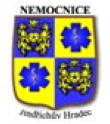 U Nemocnice 380/III 377 38  Jindřichův Hradec IČ: 26095157   DIČ: CZ26095157, pro DPH CZ699005400 zapsaná v obch. rejstříku vedeném u Krajského soudu v Č. Budějovicích v oddílu B, vložce číslo 1464 Bankovní spojení: ČSOB (Československá obchodní banka), č.ú. 291141478/0300 OBJEDNÁVKA č. dne DODAVATEL: Diagnostica, s.r.o. Za tratí 686 196 00 Praha ODBĚRATEL: Nemocnice Jindřichův Hradec, a.s. Oddělení zdravotnické techniky IČO: 27929817 Název objednávky: Automatický přístroj k barvení preparátů Specifikace zboží či služeb: Vyřizuje: XXXXXXXXXXXXXXtel. XXXXXXXXX, mob. XXXXXXXXX e-mail:XXXXXXXXX Předmětem objednávky je dodávka 1 kusu přístroje k barvení preparátů dle nabídky a specifikace ze dne 25. 8.  2023. Typ přístroje: Automatický barvící přístroj AT-3002.  Záruka: 24 měsíců. Jedná se o realizaci v rámci Integrovaného regionálního operačního programu, název projektu: Modernizace  Nemocnice Jindřichův Hradec a.s., CZ.06.6.127/0.0/0.0/21_121/0016305. Termín a místo dodání: Cena: Nemocnice Jindřichův Hradec, termín dodání: do 8 týdnů od nabytí účinnosti objednávky v RS. 399 000,- Kč bez DPH Místo a datum splatnosti, forma fakturace: Lhůta splatnosti faktury je 30 dní. Na základě dohody společnosti Nemocnice Jindřichův Hradec, a.s.  a dodavatele, je akceptace této objednávky považována za uzavření  příslušné smlouvy (kupní nebo o dílo), přičemž dodavateli vzniká dnem akceptace povinnost zde specifikované zboží či  služby dodat. Akceptací této objednávky dodavatel souhlasí v případě ceny plnění nad  50 tis. Kč s jejím zveřejněním v registru smluv MV ČR v plném  znění. Akceptaci / potvrzenou objednávku pošlete, prosím, zpět v písemé formě, příp. mailem nebo faxem na adresu naší společnosti. Za odběratele :  	Za dodavatele : ........................................................................ razítko, podpis ........................................................................ razítko, podpis 